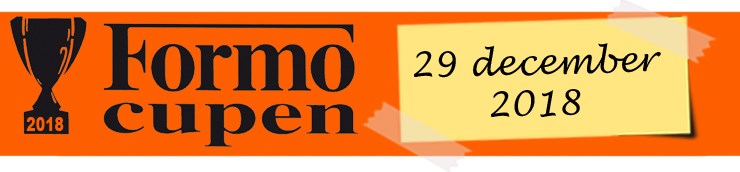 Hej!Nu är nu anmälningen till Formocupen bekräftad. Det blir kl. 10:15 den 29/12.Ni som är anmälda och följer med är:Robin KristensenJoel GustavssonLucas MajakHenrik Ronnstam-FredriksenRobin LorentzenAlfred NilssonVictor CarlssonHugo BlomdahlEmil NilssonHugo NilssonLedare: Jens Lind, Kenth Lorentzen, Mariette Andersson, Stefan Nilsson, ev Håkan Rossander och Torgny Svensson. Vi samlas alla kl. 8:15 i hallen i Kristianstad (klot kan hämtas i hallen vid detta tillfälle) och tar oss i gemensam trupp ner till Malmö och Baltiska hallen. Där spelar vi en kvalstart kl. 10:15 som går över 4 serier. Därefter äter vi en gemensam lunch och håller tummarna för att alla kommer till final. Finalen spelas kl. 14.30-16.30. Hemresa därefter. Pris per spelare är 100 kr som Swishas till 123 663 21 03. Skriv Formocupen och ert namn. I priset ingår resa, startavgift och lunch. Övrigt bekostas av medlem själv. Vid frågor kontakta Mariette på 0705-131741